Name: _____________________________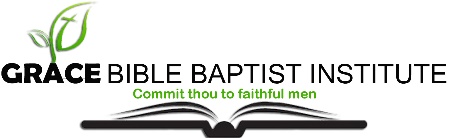 BIBLE DOCTRINEEXAM 1, Theology – The Study of God  - Lesson 1 to 4Write out memory verse Psalm 117:2 (2 points) ___________________________________________________________________________________________________________________________________________________________________________________Write out memory verse 1 Kings 8:27 (2 points) __________________________________________________________________________________________________________________________________________________________________Write out memory verse Psalm 115:3 (2 points) ___________________________________________________________________________________________________________________________________________________________________________________What are the 5 reasonable arguments of God’s existence? Please explain each one. (15 points) ____________________________________________________________________________________________________________________________________________________________________________________________________________________________________________________________________________________________________________________________________________________________________________________________________________________________________________________________________________________________________________________________________________________________________________________________________________________________________________________________________________________________________________________________________________________________________________________________________________What are the 6 ways that God reveals himself to man? Please explain each one in order. 
(12 Points)________________________________________________________________________________________________________________________________________________________________________________________________________________________________________________________________________________________________________________________________________________________________________________________________________________________________________________________________________________________________________________________________________________________________________________________________________________________________________________________________________________________________________________________________________________________________________________________________________________________________________________________________________________________________________________________________________________________________________What are the 5 natural attributes of God? Please explain each one. (10 Points) ____________________________________________________________________________________________________________________________________________________________________________________________________________________________________________________________________________________________________________________________________________________________________________________________________________________________________________________________________________________________________________________________________________________________________________________________________________________________________________________________________________________________________________________________________________________________________________________________________________What are the 9 moral attributes of God? Please explain each one. (9 Points) ____________________________________________________________________________________________________________________________________________________________________________________________________________________________________________________________________________________________________________________________________________________________________________________________________________________________________________________________________________________________________________________________________________________________________________________________________________________________________________________________________________________________________________________________________________________________________________________________________________________________________________________________________________________________________________________________________________________________________________________________________________________________________________________________________________________________________________________________________________________________________________________________________________________________________________________________________________________________________________________________________________________________________________________________________________________________________________________________What are the 4 natures of God? Please explain each one. (8 Points) ________________________________________________________________________________________________________________________________________________________________________________________________________________________________________________________________________________________________________________________________________________________________________________________________________________________________________________________________________________________________________________________________________________________________________________________________________________________________________________What are the 3 commons names of God in the O/T? Please explain each one. (3 Points) __________________________________________________________________________________________________________________________________________________________________________________________________________________________________________________________________________________________________________________________________________________________________________________________________________________________________________________________________________________________Please define each name. (10 Points) El Shaddai ________________________________________________________________________Jehovah-Nissi ______________________________________________________________________Jehovah-Shammah __________________________________________________________________El Elyon __________________________________________________________________________Jehovah-Shalom ___________________________________________________________________Jehovah-Rapha ____________________________________________________________________El Olam  __________________________________________________________________________Jehovah-Ra-ah _____________________________________________________________________Jehovah Tsidkenu __________________________________________________________________Jehovah-Jireh ______________________________________________________________________What is the Sovereignty of God? (1 point)__________________________________________________________________________________________________________________________________________________________________________What is an important point to understanding God’s sovereignty? (1 point) __________________________________________________________________________________________________________________________________________________________________________What does the “Decrees of God” mean? (1 point) __________________________________________________________________________________________________________________________________________________________________________What is The Providence of God mean? (1 point) __________________________________________________________________________________________________________________________________________________________________________What is the Foreknowledge of God mean? (1 point) __________________________________________________________________________________________________________________________________________________________________________What is the Foreknowledge of God based on according to Calvinists? (1 Point) __________________________________________________________________________________________________________________________________________________________________________What is the Will of God based on? (1 point) __________________________________________________________________________________________________________________________________________________________________________True or False (20 Points)The Bible set to prove the existence of God. God is introduced without any hesitation. T/FThe knowledge of the “existence God” is revealed to the heart of some people. T/FConscience is used as guide to direct us. T/FGod knows all things past, present, and future. T/FGod knows the future because He planned it to happen. T/FGod was outside of time when he created the world. T/FOne day time will merge into Eternity. T/FGod’s Immutable character is not to be confused with the way He deals with people. T/FGod’s Holiness and Love are inseparable T/FGod giving us what we deserve is God’s grace T/FGod’s wrath is a manifestation of His Love T/FGod’s love is based upon His person and not our performance T/FGrace is God not giving us what we undeserved. T/FGod doing all things well is related to His wisdom. T/FThe Children of Israel saw God’s in His true Essence. T/FTheophany is God making himself invisible. T/FGod is ONE person who manifests Himself as The Father, the Son, and the Holy Spirit. T/FGod personality is proven by His ability to communicate with His people. T/FThe Trinity is the association of ONE God in THREE distinct, divine persons. T/FGod is Spirit means that He is invisible. T/F 